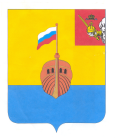 РЕВИЗИОННАЯ КОМИССИЯ ВЫТЕГОРСКОГО МУНИЦИПАЛЬНОГО РАЙОНА162900, Вологодская область, г. Вытегра, пр. Ленина, д.68тел. (81746)  2-22-03,  факс (81746) ______,       e-mail: revkom@vytegra-adm.ruКРАТКАЯ ИНФОРМАЦИЯо результатах   контрольного мероприятия в Администрации Вытегорского муниципального районаНаименование (тема) контрольного мероприятия: «Аудит эффективного и целевого использования   бюджетных средств Администрацией Вытегорского муниципального района при реализации мероприятий подпрограммы «Развитие физической культуры и спорта в Вытегорском муниципальном районе на 2014 – 2020 годы» муниципальной программы   «Совершенствование социальной политики в Вытегорском  муниципальном районе на 2014-2020 годы».Основание проведения мероприятия: пункт 8 раздела II плана работы Ревизионной комиссии Вытегорского муниципального района на 2019 год, распоряжение председателя Ревизионной комиссии Вытегорского муниципального района № 42 от 30.09.2019 года.Цель(и) мероприятия: осуществление контроля за законностью, результативностью (эффективностью и экономностью) использования средств бюджета, анализ и оценка законности, результативности (эффективности и экономности) расходов на закупки.Объекты контроля: Администрация Вытегорского муниципального районаПроверяемый период времени:  2018 год, 9 месяцев 2019 года. Сроки проведения мероприятия:   с 08.10.2019 г.  по 11.11.2019 г.Исполнители мероприятия: О.Е.Нестерова – аудитор Ревизионной комиссии ВМРОформленные акты, заключения, справки и т.п., использованные в отчете, ознакомление с ними под расписку руководителя или иных должностных лиц, проверенных объектов, наличие письменных объяснений, замечаний или возражений и заключение аудитора по ним: акт № 8 по результатам проверки от 11 ноября  2019 года.Неполученные документы из числа затребованных с указанием причин или иные факты, препятствовавшие  работе:    нет.Краткая характеристика проверяемой сферы и деятельности объектов контроля (при необходимости):  Юридический адрес проверяемого объекта: 162900, Вологодская область, г.Вытегра, пр.Ленина, д.68.                  Согласно Федерального закона от 06.10.2003 года № 131-ФЗ «Об общих принципах организации местного самоуправления в Российской Федерации (далее Федеральный закон №131-ФЗ), к вопросам местного значения муниципального района отнесено: обеспечение условий для развития на территории муниципального района физической культуры, школьного спорта и массового спорта, организация проведения официальных физкультурно-оздоровительных и спортивных мероприятий муниципального района. В соответствии с действующим Уставом Вытегорского муниципального района (далее – Уставом) полномочия по решению указанных вопросов местного значения закреплены за Администрацией Вытегорского муниципального района (далее – Администрацией района).         Реализация полномочий осуществляется, в том числе через реализацию мероприятий подпрограммы «Развитие физической культуры и спорта в Вытегорском муниципальном районе на 2014 – 2020 годы» муниципальной программы «Совершенствование социальной политики в Вытегорском муниципальном районе на 2014 – 2020 годы» (далее – Программа), утвержденной постановлением Администрации Вытегорского муниципального района от 06.02.2014 г. № 85 (с последующими изменениями).   Результаты контрольного мероприятия         Программа разработана в соответствии с действующим до мая 2018 года  постановлением Администрации Вытегорского муниципального района от 30 июня 2014 года № 548 «Об утверждении порядка разработки, реализации и оценки эффективности муниципальных программ Вытегорского муниципального района». Программа приведена в соответствие с новым Порядком разработки, реализации и оценки эффективности муниципальных программ Вытегорского муниципального района (постановление Администрации района от 08.05.2018 года № 586) постановлением Администрации района от 20.06.2018 г. № 808 (принята новая редакция Программы).Последние изменения в Программу внесены постановлением Администрации района от 26.03.2019 г. № 289.        Программа включает в себя 6 подпрограмм, в том числе подпрограмму 1 «Развитие физической культуры и спорта в Вытегорском муниципальном районе на 2014 – 2020 годы» (далее – Подпрограмма), являющейся приложением 4 к Программе.          Ответственный исполнитель Подпрограммы – Администрация Вытегорского муниципального района (управление культуры, физической культуры и молодежной политики).         Целью Подпрограммы является выполнение задачи Программы «Обеспечение развития физической культуры и спорта на территории Вытегорского муниципального района».          Целевой показатель Программы, который планируется достигнуть при реализации Подпрограммы: доля населения района, систематически занимающегося физической культурой и спортом, в общей численности населения района, %. Планируемое значение показателя по годам реализации программы в проверяемом периоде: 2018 год – 17,7 %, 2019 год – 19,2 %.         Задачи Подпрограммы: 1. Увеличение уровня вовлеченности населения в систематические занятия физической культурой и спортом.2. Повышение эффективности системы подготовки спортивного резерва и спорта высших достижений.3. Развитие кадрового потенциала учреждений физической культуры и спорта Вытегорского района.4. Обеспечение эффективной деятельности учреждений района в сфере физкультуры и спорта.5. Создание новых спортивных объектов в Вытегорском муниципальном районе. Решение задач Подпрограммы будет обеспечиваться реализацией трех основных мероприятий. Основное мероприятие 1.1. «Организация секционной работы по физической культуре и спорту с населением района, а также проведение физкультурно-оздоровительных и спортивных мероприятий в целях пропаганды физической культуры и спорта как важнейшей составляющей здорового образа жизни».         Основное мероприятие 1.2. «Развитие эффективной деятельности органов местного самоуправления района и подведомственных им учреждений».    Основное мероприятие 1.3. «Строительство физкультурно-оздоровительного комплекса с бассейном в г. Вытегра»        Сроки реализации Подпрограммы: 2014 -2020 годы.         Общий объем финансирования Подпрограммы за счет средств районного бюджета составляет 266813,1 тыс. рублей.         Анализ планирования и исполнения основных мероприятий Подпрограммы, проводился по данным отчета об исполнении районного бюджета за 2016, 2017, 2018 годы, на 01.09.2019 г., годового отчета о реализации Программы и утвержденных плановых назначений и представлен в таблице.Выводы.1.	Реализация основных мероприятий Подпрограммы в период 2018 года и 9 месяцев 2019 года способствует достижению цели Программы - обеспечение развития физической культуры и спорта на территории Вытегорского муниципального района.  2. Согласно годового отчета о реализации Программы за 2018 год целевой показатель Программы «доля населения района, систематически занимающегося физической культурой и спортом, в общей численности населения района» при плане 17,7 % фактически исполнен на 17,8 %.3. Исполнение Подпрограммы за 2018 год составило 126708,4 тыс. рублей, или 98,1 % от уточненных плановых назначений. Исполнение, за 9 месяцев 2019 года - 84950,5 тыс. рублей, или 84,2 % от уточненных плановых назначений на год. 4. Плановые значения целевых показателей Подпрограммы за 2018 год достигнуты по 6 позициям из 7 предусмотренных. Достижение заданных целевых показателей подпрограммы позволяет сделать вывод об эффективности реализации мероприятий.5. Обязательства по перечислению средств на счет ДЮСШ на исполнение основных мероприятий Подпрограммы в виде субсидий Администрацией района исполнены в полном объеме. Финансирование осуществлялось в соответствии с направлениями, указанными в соглашениях. 6. При выборочной проверке расходов, произведенных ДЮСШ на закупки в рамках реализации мероприятий Подпрограммы, не целевого использования бюджетных средств не установлено. Расходы являются целесообразными, обоснованными и своевременными. 7. В ходе контрольного мероприятия выявлены следующие нарушения:- выявлены факты нарушения утвержденного Порядка разработки, реализации и оценки эффективности реализации муниципальных программ Вытегорского муниципального района. Муниципальная Программа не приведена в соответствие с решением о бюджете на 2018 год и с решением о внесении изменений в решение о районном бюджете на текущий финансовый год и плановый период.- в нарушение подпункта 7.3.2 Порядка разработки, реализации и оценки эффективности реализации муниципальных программ Вытегорского муниципального района пояснительная записка к годовому отчету не содержит информации подтверждающей достижение значения целевых показателей;- в нарушение пункта 7.3 Порядка разработки, реализации и оценки эффективности реализации муниципальных программ Вытегорского муниципального района оценка эффективности Программы за 2017, 2018 годы не проводилась; - в нарушение пункта 11 Порядка разработки, реализации и оценки эффективности реализации муниципальных программ Вытегорского муниципального района отчет о выполнении основных мероприятий Программы за период 6 месяцев 2019 года не содержит качественные и (или) количественные результаты реализации основного мероприятия за отчетный период. Достижение целевых показателей не отражено;    - в нарушение пункта 7.2 Порядка разработки, реализации и оценки эффективности реализации муниципальных программ Вытегорского муниципального района мониторинг Программы по итогам 1 полугодия в 2019 году не проводился;- в нарушение части 3 статьи 9 Федерального закона от 06.12.2011 № 402-ФЗ «О бухгалтерском учете» ДЮСШ не оформлены акты о приеме-передаче объектов основных средств при передаче основных средств в эксплуатацию.8. В ходе контрольного мероприятия выявлены следующие недостатки:- в соглашениях, заключенных с сельскими поселениями на передачу полномочий в сфере физической культуры и спорта, не указан конкретный размер межбюджетного трансферта, подлежащий перечислению ежемесячно, в результате средства поступают неравномерно в бюджет района и соответственно неравномерно в течение года перечисляются на счет ДЮСШ;- целевые показатели Основного мероприятия 1.2 Подпрограммы и показатели качества муниципальных услуг муниципального задания, утвержденного для ДЮСШ и на выполнение которого перечисляются субсидии в рамках исполнения Основного мероприятия 1.2. , не связаны друг с другом; - не учтено отсутствие связи между муниципальными услугами муниципального задания № 4 на 2018 год, утвержденного для ДЮСШ и мероприятиями Основного мероприятия 1.3.  при заключении дополнительного соглашения № 2 от 18.12.2018 г. на сумму 1500,0 тыс. рублей, заключенного к соглашению от 29.12.2017 г. на предоставление субсидий ДЮСШ на выполнение муниципального задания;- отсутствует положительная динамика при исполнении целевых показателей Основного мероприятия 1.2. за 2018 год. Отсутствует положительная динамика при исполнении показателя «единовременная пропускная способность спортивных сооружений» Основного мероприятия 1.3 в 2018 году и при установлении плановых целевых показателей на 2019 и 2020 годы;- при увеличении расходов на 1335,2 тыс. рублей на реализацию мероприятий Основного мероприятия 1.1 в 2019 году плановые показатели целевых показателей Основного мероприятия 1.1 на 2019 год установлены ниже, фактических показателей 2018 года. 9. Выявлен факт неэффективного расходования бюджетных средств при реализации Основного мероприятия 1.1 Подпрограммы в 2019 году на сумму 1,6 тыс. рублей.     Общая сумма проверенных средств – 227586,9 тыс.рублей. Предложения по восстановлению и взысканию средств, наложению финансовых или иных санкций, привлечению к ответственности лиц, допустивших нарушения:       нетПредложения по устранению выявленных нарушений и недостатков в управлении и ведомственном контроле, правовом регулировании проверяемой сферы: Администрации Вытегорского муниципального района1) в целях своевременного исполнения запланированных мероприятий в рамках исполнения полномочий в сфере физической культуры и спорта Ревизионная комиссия Вытегорского муниципального района предлагает в соглашениях указывать конкретный размер суммы межбюджетного трансферта, подлежащего перечислению ежемесячно (поквартально),2) исключить нарушения утвержденного Порядка разработки, реализации и оценки эффективности реализации муниципальных программ Вытегорского муниципального района:       - своевременно вносить изменения в муниципальную программу, приводить ее показатели в соответствие с решением о бюджете не текущий финансовый год,        - отражать в отчетах о реализации муниципальной программы информацию о достижении  значения целевых показателей,        - провести оценку эффективности реализации муниципальной программы;3) при утверждении муниципального задания подведомственному учреждению ДЮСШ предусматривать:- увязку показателей качества и объема муниципальных услуг с целевыми показателями муниципальной программы и показателями стратегии социально-экономического развития Вытегорского района до 2030 года,-положительную динамику целевых показателей с учетом фактического исполнения за прошедший отчетный период и с учетом вновь вводимых (и отремонтированных) спортивных сооружений на территории районаДругие предложения: Материалы проверки направить в прокуратуру Вытегорского района для правовой оценки действий должностных лиц. Предлагаемые представления и/или предписания:  информационное письмо от 22.11.2019 № 119 Руководителю Администрации с предложениями об устранении нарушений законодательства и замечаний.Председатель Ревизионной комиссии                                              _____________                         / Н.В.Зелинская/                                                                                                                           Основное мероприятие Исполнение 2016 год Исполнение 2017 год Утверждено на 2018 год решением № 23 от 13.12.17Уточненный план на 2018 год  решение № 160 от 27.12.18Исполнение 2018 год Утверждено на 2019 год решением № 150 от 13.12.18Уточнено на 2019 год  решение № 247 от 29.08.19Исполнение 2019 год на 01.10.19 Исполнение всего по Программе на 01.10.191.1. 2669,92522,84265,14155,63445,94271,44781,12608,611247,21.2.4983,84793,84983,85129,55129,55089,56916,03414,614907,11.3.299,91060,096892,2119876,6118133,079106,289181,478927,3194794,97953,68376,6106141,1129161,7126708,488467,1100878,584950,5220949,2